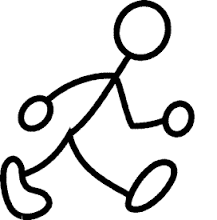 WALKER PERMISSION SHEET My child _________________________________________________________(Child’s Name)has permission to walk from CA Middle, 2020-2021 school year to________________________________________________________________________________________________________________________________________________________________________________________________________________________________(Print where you allow your child to walk to.  Student will only be able to go to these locations!)Signature __________________________________________________________(Parent or Guardian)Print name_________________________________________________________Date_________________________________________